                                                                           UNITED REPUBLIC OF TANZANIAPRESIDENT`S OFFICEREGIONAL ADMINISTRATION & LOCAL GOVERNMENTS MBEYA CITY COUNCIL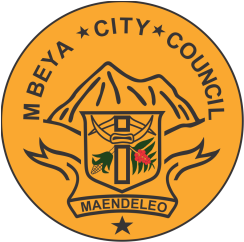                                                                                                                           All correspondences be addressed to:				                  CITY DIRECTOR                                                                                                              Phone: +255 25 2502372 (Direct Line)				            P.O. BOX 149                                                                                                                                            +255 25 2502563 (General Line)				                      MBEYA.                                                                                                           Facsimile: +255 25 2502488				      	           e-mail:jijimbeya2010@yahoo.com                                                                                                       Date: 28/08/2017                                                       GENERAL PROCUREMENT NOTICE (GPN)The Government of the United of Tanzania has set aside funds for operations of the Mbeya City Council during the Financial Year 2017/2018.Mbeya City Council is now issuing the General Procurement Notice (GPN) in Accordance with the requirement of Public Procurement Act No.7 of 2011 and Public Procurement Regulations of 2013 for the purpose of informing bidders, suppliers, and the General Public on tender opportunities during the financial year 2017/2018.Bidders, Suppliers, may obtain further information from the office of the Secretary of the Tender Board, Mbeya City Council at PMU office room 107 first floor of Mbeya City Council Building.Further to this publication of the General Procurement Notice subsequent announcements of tenders will be advertised in Local News Papers of wider circulationDescription Description Description Tender NumberTender NumberTender NumberLot NumberLot NumberLot NumberProcurement MethodProcurement MethodProcurement MethodProcurement MethodPre-QualificationPre-QualificationPre-QualificationPre-QualificationPre-QualificationPre-QualificationPre-QualificationPre-QualificationPre-QualificationPre-QualificationPre-QualificationPre-QualificationPre-QualificationPre-QualificationInvitation for Bids and Contract SignatureInvitation for Bids and Contract SignatureInvitation for Bids and Contract SignatureInvitation for Bids and Contract SignatureInvitation for Bids and Contract SignatureInvitation for Bids and Contract SignatureInvitation for Bids and Contract SignatureInvitation for Bids and Contract SignatureInvitation for Bids and Contract SignatureInvitation for Bids and Contract SignatureInvitation for Bids and Contract SignatureInvitation for Bids and Contract SignatureDescription Description Description Tender NumberTender NumberTender NumberLot NumberLot NumberLot NumberProcurement MethodProcurement MethodProcurement MethodProcurement MethodInvitation DateInvitation DateInvitation DateInvitation DateInvitation DateClosing-OpeningClosing-OpeningClosing-OpeningClosing-OpeningClosing-OpeningNotification of ApplicantsNotification of ApplicantsNotification of ApplicantsNotification of ApplicantsBid Invitation DateBid Invitation DateBid Invitation DateBid Invitation DateBid Invitation DateBid Invitation DateBid Closing-OpeningBid Closing-OpeningBid Closing-OpeningBid Closing-OpeningBid Closing-OpeningBid Closing-OpeningNotification of AwardNotification of AwardNotification of AwardNotification of AwardNotification of AwardGOODSGOODSGOODSPROCUREMENT OF OFFICE CONSUMABLE/STATIONARYPROCUREMENT OF OFFICE CONSUMABLE/STATIONARYPROCUREMENT OF OFFICE CONSUMABLE/STATIONARYSPSPSPSP27.05.201727.05.201727.05.201727.05.201727.05.201716.06.201716.06.201716.06.201716.06.201716.06.2017N/AN/AN/AN/AN/AN/AN/AN/AN/AN/AN/AN/AN/AN/AN/AN/AN/APROCUREMENT OF SPARE PARTS FOR MAINTANANCE OF MOTOR VEHICLES/HEAVY EQUIPMENTSPROCUREMENT OF SPARE PARTS FOR MAINTANANCE OF MOTOR VEHICLES/HEAVY EQUIPMENTSPROCUREMENT OF SPARE PARTS FOR MAINTANANCE OF MOTOR VEHICLES/HEAVY EQUIPMENTSSPSPSPSP27.05.201727.05.201727.05.201727.05.201727.05.201716.06.201716.06.201716.06.201716.06.201716.06.2017N/AN/AN/AN/AN/AN/AN/AN/AN/AN/AN/AN/AN/AN/AN/AN/AN/APROCUREMENT OF VETENARY DRUGS AND MEDICINE/VACCINEPROCUREMENT OF VETENARY DRUGS AND MEDICINE/VACCINEPROCUREMENT OF VETENARY DRUGS AND MEDICINE/VACCINESPSPSPSP27.05.201727.05.201727.05.201727.05.201727.05.201716.06.201716.06.201716.06.201716.06.201716.06.2017N/AN/AN/AN/AN/AN/AN/AN/AN/AN/AN/AN/AN/AN/AN/AN/AN/APROCUREMENT OF TYRES AND BETTERIESPROCUREMENT OF TYRES AND BETTERIESPROCUREMENT OF TYRES AND BETTERIESSPSPSPSP27.05.201727.05.201727.05.201727.05.201727.05.201716.06.201716.06.201716.06.201716.06.201716.06.2017N/AN/AN/AN/AN/AN/AN/AN/AN/AN/AN/AN/AN/AN/AN/AN/AN/APROCUREMENT OF LAPTOP, COMPTUTER SUPPLIES AND ACCESSORIESPROCUREMENT OF LAPTOP, COMPTUTER SUPPLIES AND ACCESSORIESPROCUREMENT OF LAPTOP, COMPTUTER SUPPLIES AND ACCESSORIESSPSPSPSP27.05.201727.05.201727.05.201727.05.201727.05.201716.06.201716.06.201716.06.201716.06.201716.06.2017N/AN/AN/AN/AN/AN/AN/AN/AN/AN/AN/AN/AN/AN/AN/AN/AN/APROCUREMENT OF CLEANING MATERIALSPROCUREMENT OF CLEANING MATERIALSPROCUREMENT OF CLEANING MATERIALSN/AN/AN/AN/AN/AN/AN/AN/AN/AN/AN/AN/AN/AN/AN/AN/AN/APROCUREMENT OF FUEL AND LUBRICANTPROCUREMENT OF FUEL AND LUBRICANTPROCUREMENT OF FUEL AND LUBRICANTSS/GPSASS/GPSASS/GPSASS/GPSA27.05.201727.05.201727.05.201727.05.201727.05.201716.06.201716.06.201716.06.201716.06.201716.06.2017N/AN/AN/AN/AN/AN/AN/AN/AN/AN/AN/AN/AN/AN/AN/AN/AN/APROCUREMENT OF STAFF UNIFORMSPROCUREMENT OF STAFF UNIFORMSPROCUREMENT OF STAFF UNIFORMSSPSPSPSP27/05/201727/05/201727/05/201727/05/201727/05/201716/06/201716/06/201716/06/201716/06/201716/06/2017N/AN/AN/AN/AN/AN/AN/AN/AN/AN/AN/AN/AN/AN/AN/AN/AN/APROCUREMENT OF HOSPITAL,LABARATORY,DENTAL SUPPLIES AND MEDICAL EQUIPMENTSPROCUREMENT OF HOSPITAL,LABARATORY,DENTAL SUPPLIES AND MEDICAL EQUIPMENTSPROCUREMENT OF HOSPITAL,LABARATORY,DENTAL SUPPLIES AND MEDICAL EQUIPMENTSSPSPSPSP27/05/201727/05/201727/05/201727/05/201727/05/201716/06/201716/06/201716/06/201716/06/201716/06/2017N/AN/AN/AN/AN/AN/AN/AN/AN/AN/AN/AN/AN/AN/AN/AN/AN/APROCUREMENT OF FURNITURE AND FITTINGS AT HEAD OFFICE,SCHOOLS,AGRICULTURE RESOURCES CENTRES AND IGAWILO HOSPITALPROCUREMENT OF FURNITURE AND FITTINGS AT HEAD OFFICE,SCHOOLS,AGRICULTURE RESOURCES CENTRES AND IGAWILO HOSPITALPROCUREMENT OF FURNITURE AND FITTINGS AT HEAD OFFICE,SCHOOLS,AGRICULTURE RESOURCES CENTRES AND IGAWILO HOSPITALSPSPSPSP27/05/201727/05/201727/05/201727/05/201727/05/201716/06/201716/06/201716/06/201716/06/201716/06/2017N/AN/AN/AN/AN/AN/AN/AN/AN/AN/AN/AN/AN/AN/AN/AN/AN/APROCUREMENT OF DRUGS AND MEDICINEPROCUREMENT OF DRUGS AND MEDICINEPROCUREMENT OF DRUGS AND MEDICINESPSPSPSP27/05/201727/05/201727/05/201727/05/201727/05/201716/06/201716/06/201716/06/201716/06/201716/06/2017N/AN/AN/AN/AN/AN/AN/AN/AN/AN/AN/AN/AN/AN/AN/AN/AN/APROCUREMENT OF LPG GAS FOR HEALTH CENTRESPROCUREMENT OF LPG GAS FOR HEALTH CENTRESPROCUREMENT OF LPG GAS FOR HEALTH CENTRESSPSPSPSP27/05/201727/05/201727/05/201727/05/201727/05/201716/06/201716/06/201716/06/201716/06/201716/06/2017N/AN/AN/AN/AN/AN/AN/AN/AN/AN/AN/AN/AN/AN/AN/AN/AN/APROCUREMENT OF PHOTOCOPIERPROCUREMENT OF PHOTOCOPIERPROCUREMENT OF PHOTOCOPIERSPSPSPSP27/05/201727/05/201727/05/201727/05/201727/05/201716/06/201716/06/201716/06/201716/06/201716/06/2017N/AN/AN/AN/AN/AN/AN/AN/AN/AN/AN/AN/AN/AN/AN/AN/AN/APR0CUREMENT OF MOTOR CYCLESPR0CUREMENT OF MOTOR CYCLESPR0CUREMENT OF MOTOR CYCLESSPSPSPSP27/05/201727/05/201727/05/201727/05/201727/05/201716/06/201716/06/201716/06/201716/06/201716/06/2017N/AN/AN/AN/AN/AN/AN/AN/AN/AN/AN/AN/AN/AN/AN/AN/AN/APROCUREMENT OF SPORTING SUPPLIESPROCUREMENT OF SPORTING SUPPLIESPROCUREMENT OF SPORTING SUPPLIESSPSPSPSP27/05/201727/05/201727/05/201727/05/201727/05/201716/06/201716/06/201716/06/201716/06/201716/06/2017N/AN/AN/AN/AN/AN/AN/AN/AN/AN/AN/AN/AN/AN/AN/AN/AN/APROCUREMENT OF BUILDING MATERIALSPROCUREMENT OF BUILDING MATERIALSPROCUREMENT OF BUILDING MATERIALSSPSPSPSP27/05/201727/05/201727/05/201727/05/201727/05/201716/06/201716/06/201716/06/201716/06/201716/06/2017N/AN/AN/AN/AN/AN/AN/AN/AN/AN/AN/AN/AN/AN/AN/AN/AN/APROCUREMENT OF POS MACHINE FOR REVENUE COLLECTIONSPROCUREMENT OF POS MACHINE FOR REVENUE COLLECTIONSPROCUREMENT OF POS MACHINE FOR REVENUE COLLECTIONSSPSPSPSP27/05/201727/05/201727/05/201727/05/201727/05/201716/06/201716/06/201716/06/201716/06/201716/06/2017N/AN/AN/AN/AN/AN/AN/AN/AN/AN/AN/AN/AN/AN/AN/AN/AN/APROCUREMENT OF HEAVY COMPACTORPROCUREMENT OF HEAVY COMPACTORPROCUREMENT OF HEAVY COMPACTORLGA/069/2017-2018/G/01LGA/069/2017-2018/G/01LGA/069/2017-2018/G/01GPSA/NCBGPSA/NCBGPSA/NCBGPSA/NCB27/05/201727/05/201727/05/201727/05/201727/05/201716/06/201716/06/201716/06/201716/06/201716/06/201715/12/201715/12/201715/12/201715/12/201715/12/201715/12/201704/01/201804/01/201804/01/201804/01/201804/01/201804/01/201814/01/201814/01/201814/01/201814/01/201814/01/2018PROCUREMENT OF ONE AMBULANCE FOR HEALTH CENTRESPROCUREMENT OF ONE AMBULANCE FOR HEALTH CENTRESPROCUREMENT OF ONE AMBULANCE FOR HEALTH CENTRESLGA/069/2017-2018/G/02LGA/069/2017-2018/G/02LGA/069/2017-2018/G/02GPSA/NCBGPSA/NCBGPSA/NCBGPSA/NCB27/05/201727/05/201727/05/201727/05/201727/05/201716/06/201716/06/201716/06/201716/06/201716/06/201715/12/201715/12/201715/12/201715/12/201715/12/201715/12/201704/01/201804/01/201804/01/201804/01/201804/01/201804/01/201814/01/201814/01/201814/01/201814/01/201814/01/2018PROCUREMENT OF MATERIALS FOR REPAIR OF ASPHALT ROADSPROCUREMENT OF MATERIALS FOR REPAIR OF ASPHALT ROADSPROCUREMENT OF MATERIALS FOR REPAIR OF ASPHALT ROADSSPSPSPSP27/05/201727/05/201727/05/201727/05/201727/05/201716/06/201716/06/201716/06/201716/06/201716/06/2017N/AN/AN/AN/AN/AN/AN/AN/AN/AN/AN/AN/AN/AN/AN/AN/AN/APROCUREMENT OF FIRE PROTECTION EQUIPMENTSPROCUREMENT OF FIRE PROTECTION EQUIPMENTSPROCUREMENT OF FIRE PROTECTION EQUIPMENTSSPSPSPSP27/05/201727/05/201727/05/201727/05/201727/05/201716/06/201716/06/201716/06/201716/06/201716/06/2017N/AN/AN/AN/AN/AN/AN/AN/AN/AN/AN/AN/ANANANANANAPROCUREMENT OF GPS FOR CITY PLANNINGPROCUREMENT OF GPS FOR CITY PLANNINGPROCUREMENT OF GPS FOR CITY PLANNINGSPSPSPSP27/05/201727/05/201727/05/201727/05/201727/05/201716/06/201716/06/201716/06/201716/06/201716/06/2017N/AN/AN/AN/AN/AN/AN/AN/AN/AN/AN/AN/AN/AN/AN/AN/AN/APROCUREMENT OF ARMS AND AMMUNITIONSPROCUREMENT OF ARMS AND AMMUNITIONSPROCUREMENT OF ARMS AND AMMUNITIONSSPSPSPSP27/05/201727/05/201727/05/201727/05/201727/05/201716/06/201716/06/201716/06/201716/06/201716/06/2017N/AN/AN/AN/AN/AN/AN/AN/AN/AN/AN/AN/AN/AN/AN/AN/AN/APROCUREMENT OF AGRICULTURE IMPEMENTS,SEEDS, AND FERTILIZERPROCUREMENT OF AGRICULTURE IMPEMENTS,SEEDS, AND FERTILIZERPROCUREMENT OF AGRICULTURE IMPEMENTS,SEEDS, AND FERTILIZERSPSPSPSP27/05/201727/05/201727/05/201727/05/201727/05/201716/06/201716/06/201716/06/201716/06/201716/06/2017N/AN/AN/AN/AN/AN/AN/AN/AN/AN/AN/AN/AN/AN/AN/AN/AN/APROCUREMENT OF LICENCE FOR WINDOW SERVERPROCUREMENT OF LICENCE FOR WINDOW SERVERPROCUREMENT OF LICENCE FOR WINDOW SERVERSPSPSPSP27/05/201727/05/201727/05/201727/05/201727/05/201716/06/201716/06/201716/06/201716/06/201716/06/2017N/AN/AN/AN/AN/AN/AN/AN/AN/AN/AN/AN/AN/AN/AN/AN/AN/APROCUREMENT OF SPEAKER FOR PAPROCUREMENT OF SPEAKER FOR PAPROCUREMENT OF SPEAKER FOR PASPSPSPSP27/05/201727/05/201727/05/201727/05/201727/05/201716/06/201716/06/201716/06/201716/06/201716/06/2017N/AN/AN/AN/AN/AN/AN/AN/AN/AN/AN/AN/AN/AN/AN/AN/AN/A                                                                                                               WORKS                                                                                                               WORKS                                                                                                               WORKS                                                                                                               WORKS                                                                                                               WORKS                                                                                                               WORKS                                                                                                               WORKS                                                                                                               WORKS                                                                                                               WORKS                                                                                                               WORKS                                                                                                               WORKS                                                                                                               WORKS                                                                                                               WORKS                                                                                                               WORKS                                                                                                               WORKS                                                                                                               WORKS                                                                                                               WORKS                                                                                                               WORKS                                                                                                               WORKS                                                                                                               WORKS                                                                                                               WORKS                                                                                                               WORKS                                                                                                               WORKS                                                                                                               WORKS                                                                                                               WORKS                                                                                                               WORKS                                                                                                               WORKS                                                                                                               WORKS                                                                                                               WORKS                                                                                                               WORKS                                                                                                               WORKS                                                                                                               WORKS                                                                                                               WORKS                                                                                                               WORKS                                                                                                               WORKS                                                                                                               WORKS                                                                                                               WORKS                                                                                                               WORKS                                                                                                               WORKSUPGRADING AND REHABILITATION OF MUST,SAE-TANESCO-KISANJI, EXTENSION OF DAUSEN-LEGICO,ILOMBA-IVUMWE,NEW FOREST ROADS, CONSTRUCTION OF STAND ALONE DRAIN(AIRPORT,MAHAKAMA ROADS-SINDE-ISYESYE RIVER) WAITING SHEDS AT NANENANE BUS STAND AND SKIP PADS)UPGRADING AND REHABILITATION OF MUST,SAE-TANESCO-KISANJI, EXTENSION OF DAUSEN-LEGICO,ILOMBA-IVUMWE,NEW FOREST ROADS, CONSTRUCTION OF STAND ALONE DRAIN(AIRPORT,MAHAKAMA ROADS-SINDE-ISYESYE RIVER) WAITING SHEDS AT NANENANE BUS STAND AND SKIP PADS)UPGRADING AND REHABILITATION OF MUST,SAE-TANESCO-KISANJI, EXTENSION OF DAUSEN-LEGICO,ILOMBA-IVUMWE,NEW FOREST ROADS, CONSTRUCTION OF STAND ALONE DRAIN(AIRPORT,MAHAKAMA ROADS-SINDE-ISYESYE RIVER) WAITING SHEDS AT NANENANE BUS STAND AND SKIP PADS)LGA/069/2017-2018/W/TSCP/01LGA/069/2017-2018/W/TSCP/01LGA/069/2017-2018/W/TSCP/01ICBICBICBICBN/AN/AN/AN/AN/AN/AN/AN/AN/AN/A01/11/201701/11/201701/11/201701/11/201701/11/201730/11/201730/11/201730/11/201730/11/201730/11/201730/11/201714/12/201714/12/201714/12/201714/12/201714/12/2017COMPLETION OF CITY RADIO OFFICECOMPLETION OF CITY RADIO OFFICECOMPLETION OF CITY RADIO OFFICELGA/069/2017-2018/W/02LGA/069/2017-2018/W/02LGA/069/2017-2018/W/02SPSPSPSP27/05/201727/05/201727/05/201727/05/201727/05/201716/06/201716/06/201716/06/201716/06/201716/06/2017N/AN/AN/AN/AN/AN/AN/AN/AN/AN/AN/AN/AN/AN/AN/AN/ACONSTRUCTIN OF HOSTEL FOR MBEYA CITY FOOTBALL TEAMCONSTRUCTIN OF HOSTEL FOR MBEYA CITY FOOTBALL TEAMCONSTRUCTIN OF HOSTEL FOR MBEYA CITY FOOTBALL TEAMLGA/069/2017-2018/W/03LGA/069/2017-2018/W/03LGA/069/2017-2018/W/03SPSPSPSP27/05/201727/05/201727/05/201727/05/201727/05/201716/06/201716/06/201716/06/201716/06/201716/06/2017N/AN/AN/AN/AN/AN/AN/AN/AN/AN/AN/AN/AN/AN/AN/AN/ACONSTRUCTION OF TOILETS AT PRIMARY SCHOOLSCONSTRUCTION OF TOILETS AT PRIMARY SCHOOLSCONSTRUCTION OF TOILETS AT PRIMARY SCHOOLS        LGA/069/2017-2018/W/04        LGA/069/2017-2018/W/04        LGA/069/2017-2018/W/04SPSPSPSP27/05/201727/05/201727/05/201727/05/201727/05/201716/06/201716/06/201716/06/201716/06/201716/06/2017N/AN/AN/AN/AN/AN/AN/AN/AN/AN/AN/AN/AN/AN/AN/AN/ACOMPLETION OF LABALATORY IN SECONDARY SCHOOLSCOMPLETION OF LABALATORY IN SECONDARY SCHOOLSCOMPLETION OF LABALATORY IN SECONDARY SCHOOLSLGA/069/2017-2018/W/05LGA/069/2017-2018/W/05LGA/069/2017-2018/W/05SPSPSPSP27/05/201727/05/201727/05/201727/05/201727/05/201716/06/201716/06/201716/06/201716/06/201716/06/2017N/AN/AN/AN/AN/AN/AN/AN/AN/AN/AN/AN/AN/AN/AN/AN/AREHABILITATION AND EXTENDED WATER SUPPLY PROJECTREHABILITATION AND EXTENDED WATER SUPPLY PROJECTREHABILITATION AND EXTENDED WATER SUPPLY PROJECTLGA/069/2017-2018/W/06LGA/069/2017-2018/W/06LGA/069/2017-2018/W/06SPSPSPSP27/05/201727/05/201727/05/201727/05/201727/05/201716/06/201716/06/201716/06/201716/06/201716/06/2017N/AN/AN/AN/AN/AN/AN/AN/AN/AN/AN/AN/AN/AN/AN/AN/ACOMPLETION OF CITY DIRECTOR HOUSECOMPLETION OF CITY DIRECTOR HOUSECOMPLETION OF CITY DIRECTOR HOUSELGA/069/2017-2018/W/07LGA/069/2017-2018/W/07LGA/069/2017-2018/W/07SPSPSPSP27/05/201727/05/201727/05/201727/05/201727/05/201716/06/201716/06/201716/06/201716/06/201716/06/2017N/AN/AN/AN/AN/AN/AN/AN/AN/AN/AN/AN/AN/AN/AN/AN/ACONSTRUCTION OF 20KM EARTH ROADS IN ITENDE,SHEWA AND IDUDACONSTRUCTION OF 20KM EARTH ROADS IN ITENDE,SHEWA AND IDUDACONSTRUCTION OF 20KM EARTH ROADS IN ITENDE,SHEWA AND IDUDA         LGA/069/2017-2018/W/08         LGA/069/2017-2018/W/08         LGA/069/2017-2018/W/08SPSPSPSP27/05/201727/05/201727/05/201727/05/201727/05/201716/06/201716/06/201716/06/201716/06/201716/06/2017N/AN/AN/AN/AN/AN/AN/AN/AN/AN/AN/AN/AN/AN/AN/AN/ACOMPLETION OF DIARY INDUSTRYCOMPLETION OF DIARY INDUSTRYCOMPLETION OF DIARY INDUSTRYLGA/069/2017-20118/W/09LGA/069/2017-20118/W/09LGA/069/2017-20118/W/09NCBNCBNCBNCB27/05/201727/05/201727/05/201727/05/201727/05/201716/06/201716/06/201716/06/201716/06/201716/06/2017N/AN/AN/AN/AN/AN/AN/AN/AN/AN/AN/AN/AN/AN/AN/AN/AREHABILITATION OF ONE ROOM FOR EDUCATION SUPPORT AN ASSESMENT CENTRAL LOCATED AT MWENGE PRIMARY SCHOOLREHABILITATION OF ONE ROOM FOR EDUCATION SUPPORT AN ASSESMENT CENTRAL LOCATED AT MWENGE PRIMARY SCHOOLREHABILITATION OF ONE ROOM FOR EDUCATION SUPPORT AN ASSESMENT CENTRAL LOCATED AT MWENGE PRIMARY SCHOOLLGA/069/2017-2018/W/10LGA/069/2017-2018/W/10LGA/069/2017-2018/W/10SPSPSPSP27/05/201727/05/201727/05/201727/05/201727/05/201716/06/201716/06/201716/06/201716/06/201716/06/2017N/AN/AN/AN/AN/AN/AN/AN/AN/AN/AN/AN/AN/AN/AN/AN/ACOMPLETION OF ONE WARD AGRICULTURE RESOURCES CENTRECOMPLETION OF ONE WARD AGRICULTURE RESOURCES CENTRECOMPLETION OF ONE WARD AGRICULTURE RESOURCES CENTRELGA/069/2017-2018/W/11LGA/069/2017-2018/W/11LGA/069/2017-2018/W/11SPSPSPSP27/05/201727/05/201727/05/201727/05/201727/05/201716/06/201716/06/201716/06/201716/06/201716/06/2017N/AN/AN/AN/AN/AN/AN/AN/AN/AN/AN/AN/AN/AN/AN/AN/ACONSTRUCTION OF 2 OFFICE AT MWAHALA PRIMARY SCHOOLCONSTRUCTION OF 2 OFFICE AT MWAHALA PRIMARY SCHOOLCONSTRUCTION OF 2 OFFICE AT MWAHALA PRIMARY SCHOOL          LGA/069/2017-2018/W/12          LGA/069/2017-2018/W/12          LGA/069/2017-2018/W/12SPSPSPSP27/05/201727/05/201727/05/201727/05/201727/05/201716/06/201716/06/201716/06/201716/06/201716/06/2017N/AN/AN/AN/AN/AN/AN/AN/AN/AN/AN/AN/AN/AN/AN/AN/ARENOVATION OF INFRACTURE AT MBEYA SECONDARY SCHOOLRENOVATION OF INFRACTURE AT MBEYA SECONDARY SCHOOLRENOVATION OF INFRACTURE AT MBEYA SECONDARY SCHOOLLGA/069/2017-2018/W/13LGA/069/2017-2018/W/13LGA/069/2017-2018/W/13SPSPSPSP27/05/201727/05/201727/05/201727/05/201727/05/201716/06/201716/06/201716/06/201716/06/201716/06/2017N/AN/AN/AN/AN/AN/AN/AN/AN/AN/AN/AN/AN/AN/AN/AN/ACOMPLETION OF RUPAWAY ROADCOMPLETION OF RUPAWAY ROADCOMPLETION OF RUPAWAY ROADLGA/069/2017-2018/W/14LGA/069/2017-2018/W/14LGA/069/2017-2018/W/14NCBNCBNCBNCB27/05/201727/05/201727/05/201727/05/201727/05/201716/06/201716/06/201716/06/201716/06/201716/06/2017N/AN/AN/AN/AN/AN/AN/AN/AN/AN/AN/AN/AN/AN/AN/AN/AREHABILITATION OF LOLEZA SECONDARY SCHOOLREHABILITATION OF LOLEZA SECONDARY SCHOOLREHABILITATION OF LOLEZA SECONDARY SCHOOLLGA/069/2017-2018/W/15LGA/069/2017-2018/W/15LGA/069/2017-2018/W/15SPSPSPSP27/05/201727/05/201727/05/201727/05/201727/05/201716/06/201716/06/201716/06/201716/06/201716/06/2017N/AN/AN/AN/AN/AN/AN/AN/AN/AN/AN/AN/AN/AN/AN/AN/AMAINTANANCE OF CROSSINGMAINTANANCE OF CROSSINGMAINTANANCE OF CROSSINGLGA/069/2017-2018/W/16LGA/069/2017-2018/W/16LGA/069/2017-2018/W/16SPSPSPSP27/05/201727/05/201727/05/201727/05/201727/05/201716/06/201716/06/201716/06/201716/06/201716/06/2017N/AN/AN/AN/AN/AN/AN/AN/AN/AN/AN/AN/AN/AN/AN/AN/AMAINTANANCE OF BRIDGESMAINTANANCE OF BRIDGESMAINTANANCE OF BRIDGESLGA/069/2017-2018/W/17LGA/069/2017-2018/W/17LGA/069/2017-2018/W/17SPSPSPSP27/05/201727/05/201727/05/201727/05/201727/05/201716/06/201716/06/201716/06/201716/06/201716/06/2017N/AN/AN/AN/AN/AN/AN/AN/AN/AN/AN/AN/AN/AN/AN/AN/ACOMPLETION OF 3 SLAUGHTER SLABSCOMPLETION OF 3 SLAUGHTER SLABSCOMPLETION OF 3 SLAUGHTER SLABSLGA/069/2017-2018/W/18LGA/069/2017-2018/W/18LGA/069/2017-2018/W/18SPSPSPSP27/05/201727/05/201727/05/201727/05/201727/05/201716/06/201716/06/201716/06/201716/06/201716/06/2017N/AN/AN/AN/AN/AN/AN/AN/AN/AN/AN/AN/AN/AN/AN/AN/AREHABILITATION OF DRAINAGEREHABILITATION OF DRAINAGEREHABILITATION OF DRAINAGELGA/069/2017-2018/W/19LGA/069/2017-2018/W/19LGA/069/2017-2018/W/19SPSPSPSP27/05/201727/05/201727/05/201727/05/201727/05/201716/06/201716/06/201716/06/201716/06/201716/06/2017N/AN/AN/AN/AN/AN/AN/AN/AN/AN/AN/AN/AN/AN/AN/AN/AREHABILITATION OF 2PIG SLAUGHTER SLABREHABILITATION OF 2PIG SLAUGHTER SLABREHABILITATION OF 2PIG SLAUGHTER SLABLGA/069/2017-2018/W/20LGA/069/2017-2018/W/20LGA/069/2017-2018/W/20SPSPSPSP27/05/201727/05/201727/05/201727/05/201727/05/201716/06/201716/06/201716/06/201716/06/201716/06/2017N/AN/AN/AN/AN/AN/AN/AN/AN/AN/AN/AN/AN/AN/AN/AN/AREHABILITATION OF 1 SLAUGHTER HOUSEREHABILITATION OF 1 SLAUGHTER HOUSEREHABILITATION OF 1 SLAUGHTER HOUSELGA/069/2017-2018/W/21LGA/069/2017-2018/W/21LGA/069/2017-2018/W/21SPSPSPSP27/05/201727/05/201727/05/201727/05/201727/05/201716/06/201716/06/201716/06/201716/06/201716/06/2017N/AN/AN/AN/AN/AN/AN/AN/AN/AN/AN/AN/AN/AN/AN/AN/ACONSTRUCTION AND INSTALLATION OF WATER SYSTEM IN THREE SLAUGHTER SLAB (ILEMI,UYOLE,SABASABA)CONSTRUCTION AND INSTALLATION OF WATER SYSTEM IN THREE SLAUGHTER SLAB (ILEMI,UYOLE,SABASABA)CONSTRUCTION AND INSTALLATION OF WATER SYSTEM IN THREE SLAUGHTER SLAB (ILEMI,UYOLE,SABASABA)LGA/069/2017-2018/W/22LGA/069/2017-2018/W/22LGA/069/2017-2018/W/22SPSPSPSP27/05/201727/05/201727/05/201727/05/201727/05/201716/06/201716/06/201716/06/201716/06/201716/06/2017N/AN/AN/AN/AN/AN/AN/AN/AN/AN/AN/AN/AN/AN/AN/AN/ACOMPLETION OF THE WEOs BUILDING AT ILEMI,NZOVWE,MWANGA,IWAMBI AND IYUNGA WARDSCOMPLETION OF THE WEOs BUILDING AT ILEMI,NZOVWE,MWANGA,IWAMBI AND IYUNGA WARDSCOMPLETION OF THE WEOs BUILDING AT ILEMI,NZOVWE,MWANGA,IWAMBI AND IYUNGA WARDSLGA/069/2017-2018/W/23LGA/069/2017-2018/W/23LGA/069/2017-2018/W/23SPSPSPSP27/05/201727/05/201727/05/201727/05/201727/05/201716/06/201716/06/201716/06/201716/06/201716/06/2017N/AN/AN/AN/AN/AN/AN/AN/AN/AN/AN/AN/AN/AN/AN/AN/ACOMPLETION OF MEOs OFFICE BUILDING AT KALOBE,GHANA MASHARIKI,ITENDE,HALENGO ANDITONGOCOMPLETION OF MEOs OFFICE BUILDING AT KALOBE,GHANA MASHARIKI,ITENDE,HALENGO ANDITONGOCOMPLETION OF MEOs OFFICE BUILDING AT KALOBE,GHANA MASHARIKI,ITENDE,HALENGO ANDITONGOLGA/069/2017-2018/W/24LGA/069/2017-2018/W/24LGA/069/2017-2018/W/24SPSPSPSP27/05/201727/05/201727/05/201727/05/201727/05/201716/06/201716/06/201716/06/201716/06/201716/06/2017N/AN/AN/AN/AN/AN/AN/AN/AN/AN/AN/AN/AN/AN/AN/AN/ACONSTRUCTION OF CLASS ROOMS ATMWAHALA, HANSESHELO, MWAKIBETE, UHURU, UYOLE, IDUDA AND MABATINI PRIMARY SCHOOLSCONSTRUCTION OF CLASS ROOMS ATMWAHALA, HANSESHELO, MWAKIBETE, UHURU, UYOLE, IDUDA AND MABATINI PRIMARY SCHOOLSCONSTRUCTION OF CLASS ROOMS ATMWAHALA, HANSESHELO, MWAKIBETE, UHURU, UYOLE, IDUDA AND MABATINI PRIMARY SCHOOLSLGA/069/2017-2018/W/25LGA/069/2017-2018/W/25LGA/069/2017-2018/W/25SPSPSPSP27/05/201727/05/201727/05/201727/05/201727/05/201716/06/201716/06/201716/06/201716/06/201716/06/2017N/AN/AN/AN/AN/AN/AN/AN/AN/AN/AN/AN/AN/AN/AN/AN/AREHABILIATION OF AZIMIO PRIMARY SCHOOLREHABILIATION OF AZIMIO PRIMARY SCHOOLREHABILIATION OF AZIMIO PRIMARY SCHOOLLGA/069/2017-2018/W/26LGA/069/2017-2018/W/26LGA/069/2017-2018/W/26SPSPSPSP27/05/201727/05/201727/05/201727/05/201727/05/201716/06/201716/06/201716/06/201716/06/201716/06/2017N/AN/AN/AN/AN/AN/AN/AN/AN/AN/AN/AN/AN/AN/AN/AN/ACOMPLETION OF OFFICE BUILDIND AT IDUDA PRIMARY SCHOOLCOMPLETION OF OFFICE BUILDIND AT IDUDA PRIMARY SCHOOLCOMPLETION OF OFFICE BUILDIND AT IDUDA PRIMARY SCHOOLLGA/069/2017-2018/W/27LGA/069/2017-2018/W/27LGA/069/2017-2018/W/27SPSPSPSP27/05/201727/05/201727/05/201727/05/201727/05/201716/06/201716/06/201716/06/201716/06/201716/06/2017N/AN/AN/AN/AN/AN/AN/AN/AN/AN/AN/AN/AN/AN/AN/AN/ACONSTRUCTION OF 2 HOSTEL AT MWASANGA SECONDARY AND COMPLRTION OF HOSTEL AT MAZIWA HOSTELCONSTRUCTION OF 2 HOSTEL AT MWASANGA SECONDARY AND COMPLRTION OF HOSTEL AT MAZIWA HOSTELCONSTRUCTION OF 2 HOSTEL AT MWASANGA SECONDARY AND COMPLRTION OF HOSTEL AT MAZIWA HOSTELLGA/069/2017-2018/W/28LGA/069/2017-2018/W/28LGA/069/2017-2018/W/28SPSPSPSP27/05/201727/05/201727/05/201727/05/201727/05/201716/06/201716/06/201716/06/201716/06/201716/06/2017N/AN/AN/AN/AN/AN/AN/AN/AN/AN/AN/AN/AN/AN/AN/AN/ACOMPLETION OF BUILDING CONSTRUCTION AT IHANGA SECONDARYCOMPLETION OF BUILDING CONSTRUCTION AT IHANGA SECONDARYCOMPLETION OF BUILDING CONSTRUCTION AT IHANGA SECONDARYLGA/069/2017-2018/W/29LGA/069/2017-2018/W/29LGA/069/2017-2018/W/29SPSPSPSP27/05/201727/05/201727/05/201727/05/201727/05/201716/06/201716/06/201716/06/201716/06/201716/06/2017N/AN/AN/AN/AN/AN/AN/AN/AN/AN/AN/AN/AN/AN/AN/AN/AREHABILITATION 1 LABOUR ROOM AT RUANDA HEALTH CENTREREHABILITATION 1 LABOUR ROOM AT RUANDA HEALTH CENTREREHABILITATION 1 LABOUR ROOM AT RUANDA HEALTH CENTRELGA/069/2017-2018/W/30LGA/069/2017-2018/W/30LGA/069/2017-2018/W/30SPSPSPSP27/05/201727/05/201727/05/201727/05/201727/05/201716/06/201716/06/201716/06/201716/06/201716/06/2017N/AN/AN/AN/AN/AN/AN/AN/AN/AN/AN/AN/AN/AN/AN/AN/ACONSTRUCTION OF THEATRE ROOM AT IYUNGA HEALTH CENTRECONSTRUCTION OF THEATRE ROOM AT IYUNGA HEALTH CENTRECONSTRUCTION OF THEATRE ROOM AT IYUNGA HEALTH CENTRELGA/069/2017-2018/W/32LGA/069/2017-2018/W/32LGA/069/2017-2018/W/32SPSPSPSP27/05/201727/05/201727/05/201727/05/201727/05/201716/06/201716/06/201716/06/201716/06/201716/06/2017N/AN/AN/AN/AN/AN/AN/AN/AN/AN/AN/AN/AN/AN/AN/AN/ACOMPLETION OF TEMBELA AND ITENDE DISPENSARIES BUILDING AND STAFF HOUSECOMPLETION OF TEMBELA AND ITENDE DISPENSARIES BUILDING AND STAFF HOUSECOMPLETION OF TEMBELA AND ITENDE DISPENSARIES BUILDING AND STAFF HOUSELGA/069/2017-2018/W/33LGA/069/2017-2018/W/33LGA/069/2017-2018/W/33SPSPSPSP27/05/201727/05/201727/05/201727/05/201727/05/201716/06/201716/06/201716/06/201716/06/201716/06/2017N/AN/AN/AN/AN/AN/AN/AN/AN/AN/AN/AN/AN/AN/AN/AN/ACONSTRUCTION OF WARDS TO 2HEALTH AT IYELA AND ISYESYE/ITEZICONSTRUCTION OF WARDS TO 2HEALTH AT IYELA AND ISYESYE/ITEZICONSTRUCTION OF WARDS TO 2HEALTH AT IYELA AND ISYESYE/ITEZILGA/069/2017-2018/W/34LGA/069/2017-2018/W/34LGA/069/2017-2018/W/34SPSPSPSP27/05/201727/05/201727/05/201727/05/201727/05/201716/06/201716/06/201716/06/201716/06/201716/06/2017N/AN/AN/AN/AN/AN/AN/AN/AN/AN/AN/AN/AN/AN/AN/AN/ADEVELOPMENT OF MTO GOGO IRRIGATION SCHEMEDEVELOPMENT OF MTO GOGO IRRIGATION SCHEMEDEVELOPMENT OF MTO GOGO IRRIGATION SCHEMELGA/069/2017-20181/W/35LGA/069/2017-20181/W/35LGA/069/2017-20181/W/35SPSPSPSP27/05/201727/05/201727/05/201727/05/201727/05/201716/06/201716/06/201716/06/201716/06/201716/06/2017N/AN/AN/AN/AN/AN/AN/AN/AN/AN/AN/AN/AN/AN/AN/AN/ACONSTRUCTION OF WATER PROJECTS AT MWANSEKWA AND IZIWA, REHABILITATE OLD MWASANGA WATER PROJECT AND TO CONSTRUCT WATER PROJECT AT SHEWA AND IGODIMACONSTRUCTION OF WATER PROJECTS AT MWANSEKWA AND IZIWA, REHABILITATE OLD MWASANGA WATER PROJECT AND TO CONSTRUCT WATER PROJECT AT SHEWA AND IGODIMACONSTRUCTION OF WATER PROJECTS AT MWANSEKWA AND IZIWA, REHABILITATE OLD MWASANGA WATER PROJECT AND TO CONSTRUCT WATER PROJECT AT SHEWA AND IGODIMALGA/069/2017-2018/W/36LGA/069/2017-2018/W/36LGA/069/2017-2018/W/36SPSPSPSP27/05/201727/05/201727/05/201727/05/201727/05/201716/06/201716/06/201716/06/201716/06/201716/06/2017N/AN/AN/AN/AN/AN/AN/AN/AN/AN/AN/AN/AN/AN/AN/AN/AINSTALLATION OF 10 GETS AT ISANGA AND FOREST MARKETINSTALLATION OF 10 GETS AT ISANGA AND FOREST MARKETINSTALLATION OF 10 GETS AT ISANGA AND FOREST MARKETLGA/069/2017-2018/W/37LGA/069/2017-2018/W/37LGA/069/2017-2018/W/37SPSPSPSP27/05/201727/05/201727/05/201727/05/201727/05/201716/06/201716/06/201716/06/201716/06/201716/06/2017N/AN/AN/AN/AN/AN/AN/AN/AN/AN/AN/AN/AN/AN/AN/AN/ANON – CONSULTANCY SERVICESNON – CONSULTANCY SERVICESNON – CONSULTANCY SERVICESNON – CONSULTANCY SERVICESNON – CONSULTANCY SERVICESNON – CONSULTANCY SERVICESNON – CONSULTANCY SERVICESNON – CONSULTANCY SERVICESNON – CONSULTANCY SERVICESNON – CONSULTANCY SERVICESNON – CONSULTANCY SERVICESNON – CONSULTANCY SERVICESNON – CONSULTANCY SERVICESNON – CONSULTANCY SERVICESNON – CONSULTANCY SERVICESNON – CONSULTANCY SERVICESNON – CONSULTANCY SERVICESNON – CONSULTANCY SERVICESNON – CONSULTANCY SERVICESNON – CONSULTANCY SERVICESNON – CONSULTANCY SERVICESNON – CONSULTANCY SERVICESNON – CONSULTANCY SERVICESNON – CONSULTANCY SERVICESNON – CONSULTANCY SERVICESNON – CONSULTANCY SERVICESNON – CONSULTANCY SERVICESNON – CONSULTANCY SERVICESNON – CONSULTANCY SERVICESNON – CONSULTANCY SERVICESNON – CONSULTANCY SERVICESNON – CONSULTANCY SERVICESNON – CONSULTANCY SERVICESNON – CONSULTANCY SERVICESNON – CONSULTANCY SERVICESNON – CONSULTANCY SERVICESNON – CONSULTANCY SERVICESNON – CONSULTANCY SERVICESNON – CONSULTANCY SERVICESNON – CONSULTANCY SERVICESNON – CONSULTANCY SERVICESNON – CONSULTANCY SERVICESNON – CONSULTANCY SERVICESNON – CONSULTANCY SERVICESNON – CONSULTANCY SERVICESNON – CONSULTANCY SERVICESNON – CONSULTANCY SERVICESADVERTISING AND PUBLICATIONADVERTISING AND PUBLICATIONADVERTISING AND PUBLICATIONSPSPSPSP27/05/201727/05/201727/05/201727/05/201727/05/201716/06/201716/06/201716/06/201716/06/201716/06/201716/06/2017N/AN/AN/AN/AN/AN/AN/AN/AN/AN/AN/AN/AN/AN/AN/AN/AN/AHIRING OF CONFERENCE SERVICESHIRING OF CONFERENCE SERVICESHIRING OF CONFERENCE SERVICESSPSPSPSP27/05/201727/05/201727/05/201727/05/201727/05/201716/06/201716/06/201716/06/201716/06/201716/06/201716/06/2017N/AN/AN/AN/AN/AN/AN/AN/AN/AN/AN/AN/AN/AN/AN/AN/AN/APROVISION OF FOOD AND REFRESHMENTPROVISION OF FOOD AND REFRESHMENTPROVISION OF FOOD AND REFRESHMENTSPSPSPSP27/05/201727/05/201727/05/201727/05/201727/05/201716/06/201716/06/201716/06/201716/06/201716/06/201716/06/2017N/AN/AN/AN/AN/AN/AN/AN/AN/AN/AN/AN/AN/AN/AN/AN/AN/APRINTING AND PHOTOCOPINGPRINTING AND PHOTOCOPINGPRINTING AND PHOTOCOPINGSPSPSPSP27/05/201727/05/201727/05/201727/05/201727/05/201716/06/201716/06/201716/06/201716/06/201716/06/201716/06/2017N/AN/AN/AN/AN/AN/AN/AN/AN/AN/AN/AN/AN/AN/AN/AN/AN/APROVISION OF INSURANCE SERVICESPROVISION OF INSURANCE SERVICESPROVISION OF INSURANCE SERVICESSPSPSPSP27/05/201727/05/201727/05/201727/05/201727/05/201716/06/201716/06/201716/06/201716/06/201716/06/201716/06/2017N/AN/AN/AN/AN/AN/AN/AN/AN/AN/AN/AN/AN/AN/AN/AN/AN/APROVIOSION OF MAINTANANCEBOF PHOTOCOPY SERVICES PROVIOSION OF MAINTANANCEBOF PHOTOCOPY SERVICES PROVIOSION OF MAINTANANCEBOF PHOTOCOPY SERVICES SPSPSPSP27/05/201727/05/201727/05/201727/05/201727/05/201716/06/201716/06/201716/06/201716/06/201716/06/201716/06/2017N/AN/AN/AN/AN/AN/AN/AN/AN/AN/AN/AN/AN/AN/AN/AN/AN/AMAINTANANCE OF CITY RADIOA AND ESTABLISHMET OF TV MAINTANANCE OF CITY RADIOA AND ESTABLISHMET OF TV MAINTANANCE OF CITY RADIOA AND ESTABLISHMET OF TV SPSPSPSP27/05/201727/05/201727/05/201727/05/201727/05/201716/06/201716/06/201716/06/201716/06/201716/06/201716/06/2017N/AN/AN/AN/AN/AN/AN/AN/AN/AN/AN/AN/AN/AN/AN/AN/AN/APROVISION OF FUMIGATION SERVICES TO HEALTH CENTREPROVISION OF FUMIGATION SERVICES TO HEALTH CENTREPROVISION OF FUMIGATION SERVICES TO HEALTH CENTRESPSPSPSP27/05/201727/05/201727/05/201727/05/201727/05/201716/06/201716/06/201716/06/201716/06/201716/06/201716/06/2017N/AN/AN/AN/AN/AN/AN/AN/AN/AN/AN/AN/AN/AN/AN/AN/AN/AREPAIR AND MAINTANANCE OF MEDICAL EQUIPMENTREPAIR AND MAINTANANCE OF MEDICAL EQUIPMENTREPAIR AND MAINTANANCE OF MEDICAL EQUIPMENTSPSPSPSP27/05/201727/05/201727/05/201727/05/201727/05/201716/06/201716/06/201716/06/201716/06/201716/06/201716/06/2017N/AN/AN/AN/AN/AN/AN/AN/AN/AN/AN/AN/AN/AN/AN/AN/AN/AMAINTANANCE OF SKIP BUSKETMAINTANANCE OF SKIP BUSKETMAINTANANCE OF SKIP BUSKETSPSPSPSP27/05/201727/05/201727/05/201727/05/201727/05/201716/06/201716/06/201716/06/201716/06/201716/06/201716/06/2017N/AN/AN/AN/AN/AN/AN/AN/AN/AN/AN/AN/AN/AN/AN/AN/AN/AREPAIR AND MAINTANANCE OF STREET LIGHTREPAIR AND MAINTANANCE OF STREET LIGHTREPAIR AND MAINTANANCE OF STREET LIGHTSPSPSPSP27/05/201727/05/201727/05/201727/05/201727/05/201716/06/201716/06/201716/06/201716/06/201716/06/201716/06/2017N/AN/AN/AN/AN/AN/AN/AN/AN/AN/AN/AN/AN/AN/AN/AN/AN/A	PROCUREMENT PLAN FOR CONSULTANCY SERVICES	PROCUREMENT PLAN FOR CONSULTANCY SERVICES	PROCUREMENT PLAN FOR CONSULTANCY SERVICES	PROCUREMENT PLAN FOR CONSULTANCY SERVICES	PROCUREMENT PLAN FOR CONSULTANCY SERVICES	PROCUREMENT PLAN FOR CONSULTANCY SERVICES	PROCUREMENT PLAN FOR CONSULTANCY SERVICES	PROCUREMENT PLAN FOR CONSULTANCY SERVICES	PROCUREMENT PLAN FOR CONSULTANCY SERVICES	PROCUREMENT PLAN FOR CONSULTANCY SERVICES	PROCUREMENT PLAN FOR CONSULTANCY SERVICES	PROCUREMENT PLAN FOR CONSULTANCY SERVICES	PROCUREMENT PLAN FOR CONSULTANCY SERVICES	PROCUREMENT PLAN FOR CONSULTANCY SERVICES	PROCUREMENT PLAN FOR CONSULTANCY SERVICES	PROCUREMENT PLAN FOR CONSULTANCY SERVICES	PROCUREMENT PLAN FOR CONSULTANCY SERVICES	PROCUREMENT PLAN FOR CONSULTANCY SERVICES	PROCUREMENT PLAN FOR CONSULTANCY SERVICES	PROCUREMENT PLAN FOR CONSULTANCY SERVICES	PROCUREMENT PLAN FOR CONSULTANCY SERVICES	PROCUREMENT PLAN FOR CONSULTANCY SERVICES	PROCUREMENT PLAN FOR CONSULTANCY SERVICES	PROCUREMENT PLAN FOR CONSULTANCY SERVICES	PROCUREMENT PLAN FOR CONSULTANCY SERVICES	PROCUREMENT PLAN FOR CONSULTANCY SERVICES	PROCUREMENT PLAN FOR CONSULTANCY SERVICES	PROCUREMENT PLAN FOR CONSULTANCY SERVICES	PROCUREMENT PLAN FOR CONSULTANCY SERVICES	PROCUREMENT PLAN FOR CONSULTANCY SERVICES	PROCUREMENT PLAN FOR CONSULTANCY SERVICES	PROCUREMENT PLAN FOR CONSULTANCY SERVICES	PROCUREMENT PLAN FOR CONSULTANCY SERVICES	PROCUREMENT PLAN FOR CONSULTANCY SERVICES	PROCUREMENT PLAN FOR CONSULTANCY SERVICES	PROCUREMENT PLAN FOR CONSULTANCY SERVICES	PROCUREMENT PLAN FOR CONSULTANCY SERVICES	PROCUREMENT PLAN FOR CONSULTANCY SERVICES	PROCUREMENT PLAN FOR CONSULTANCY SERVICES	PROCUREMENT PLAN FOR CONSULTANCY SERVICES	PROCUREMENT PLAN FOR CONSULTANCY SERVICES	PROCUREMENT PLAN FOR CONSULTANCY SERVICES	PROCUREMENT PLAN FOR CONSULTANCY SERVICES	PROCUREMENT PLAN FOR CONSULTANCY SERVICES	PROCUREMENT PLAN FOR CONSULTANCY SERVICES	PROCUREMENT PLAN FOR CONSULTANCY SERVICES	PROCUREMENT PLAN FOR CONSULTANCY SERVICES	PROCUREMENT PLAN FOR CONSULTANCY SERVICES	PROCUREMENT PLAN FOR CONSULTANCY SERVICES	PROCUREMENT PLAN FOR CONSULTANCY SERVICES	PROCUREMENT PLAN FOR CONSULTANCY SERVICES	PROCUREMENT PLAN FOR CONSULTANCY SERVICES	PROCUREMENT PLAN FOR CONSULTANCY SERVICES	PROCUREMENT PLAN FOR CONSULTANCY SERVICES	PROCUREMENT PLAN FOR CONSULTANCY SERVICES	PROCUREMENT PLAN FOR CONSULTANCY SERVICES	PROCUREMENT PLAN FOR CONSULTANCY SERVICES	PROCUREMENT PLAN FOR CONSULTANCY SERVICES	PROCUREMENT PLAN FOR CONSULTANCY SERVICES	PROCUREMENT PLAN FOR CONSULTANCY SERVICES	PROCUREMENT PLAN FOR CONSULTANCY SERVICES	PROCUREMENT PLAN FOR CONSULTANCY SERVICES	PROCUREMENT PLAN FOR CONSULTANCY SERVICESDESCRIPTIONDESCRIPTIONBASIC DATABASIC DATABASIC DATABASIC DATABASIC DATABASIC DATABASIC DATABASIC DATABASIC DATABASIC DATABASIC DATABASIC DATABASIC DATABASIC DATABASIC DATABASIC DATABASIC DATABASIC DATARequest for Expression of InterestRequest for Expression of InterestRequest for Expression of InterestRequest for Expression of InterestRequest for Expression of InterestRequest for Expression of InterestRequest for Expression of InterestRequest for Expression of InterestRequest for Expression of InterestRequest for Expression of InterestRequest for Expression of InterestInvitation of proposal and approval for awardInvitation of proposal and approval for awardInvitation of proposal and approval for awardInvitation of proposal and approval for awardInvitation of proposal and approval for awardInvitation of proposal and approval for awardInvitation of proposal and approval for awardInvitation of proposal and approval for awardInvitation of proposal and approval for awardInvitation of proposal and approval for awardInvitation of proposal and approval for awardInvitation of proposal and approval for awardDESCRIPTIONDESCRIPTIONBASIC DATABASIC DATABASIC DATABASIC DATABASIC DATABASIC DATABASIC DATABASIC DATABASIC DATABASIC DATABASIC DATABASIC DATABASIC DATABASIC DATABASIC DATABASIC DATABASIC DATABASIC DATARequest for Expression of InterestRequest for Expression of InterestRequest for Expression of InterestRequest for Expression of InterestRequest for Expression of InterestRequest for Expression of InterestRequest for Expression of InterestRequest for Expression of InterestRequest for Expression of InterestRequest for Expression of InterestRequest for Expression of InterestInvitation of proposal and approval for awardInvitation of proposal and approval for awardInvitation of proposal and approval for awardInvitation of proposal and approval for awardInvitation of proposal and approval for awardInvitation of proposal and approval for awardInvitation of proposal and approval for awardInvitation of proposal and approval for awardInvitation of proposal and approval for awardInvitation of proposal and approval for awardInvitation of proposal and approval for awardInvitation of proposal and approval for awardDESCRIPTIONDESCRIPTIONBASIC DATABASIC DATABASIC DATABASIC DATABASIC DATABASIC DATABASIC DATABASIC DATABASIC DATABASIC DATABASIC DATABASIC DATABASIC DATABASIC DATABASIC DATABASIC DATABASIC DATABASIC DATARequest for Expression of InterestRequest for Expression of InterestRequest for Expression of InterestRequest for Expression of InterestRequest for Expression of InterestRequest for Expression of InterestRequest for Expression of InterestRequest for Expression of InterestRequest for Expression of InterestRequest for Expression of InterestRequest for Expression of InterestInvitation of proposal and approval for awardInvitation of proposal and approval for awardInvitation of proposal and approval for awardInvitation of proposal and approval for awardInvitation of proposal and approval for awardInvitation of proposal and approval for awardInvitation of proposal and approval for awardInvitation of proposal and approval for awardInvitation of proposal and approval for awardInvitation of proposal and approval for awardInvitation of proposal and approval for awardInvitation of proposal and approval for awardDESCRIPTIONDESCRIPTIONTENDER NOTENDER NOTENDER NOTENDER NOTENDER NOLot NumberLot NumberLot NumberProcurement methodProcurement methodProcurement methodProcurement methodSelection methodSelection methodContract TypeContract TypeContract TypeContract TypeInvitation dateInvitation dateInvitation dateInvitation dateInvitation dateClosing dateClosing dateClosing dateClosing dateClosing dateNotification dateInvitation dateInvitation dateInvitation dateInvitation dateInvitation dateSubmission/Opening dateSubmission/Opening dateSubmission/Opening dateSubmission/Opening dateSubmission/Opening dateSubmission/Opening dateNotification dateCONSULTANCY SERVICES FOR PREPARATION OF GPS FOR MBEYA CITY COUNCILCONSULTANCY SERVICES FOR PREPARATION OF GPS FOR MBEYA CITY COUNCILN/AN/AN/AN/AN/AN/AN/AN/AN/AN/AN/AN/AN/AN/AN/AN/AN/AN/AN/AN/AN/AN/AN/ACONSULTANCY SERVICES FOR IMPEMENTATION AND ENFORCEMENT OF STRATEGIC AND URBAN PLANSCONSULTANCY SERVICES FOR IMPEMENTATION AND ENFORCEMENT OF STRATEGIC AND URBAN PLANSN/AN/AN/AN/AN/AN/AN/AN/AN/AN/AN/AN/AN/AN/AN/AN/AN/AN/AN/AN/AN/AN/AN/ACONSULTANCY SERVICES FOR QUALITY MANAGEMENT OF APPLICATION OF SYSTEM FOR OPERATION AND MAINTANANCE AND MAGEMENT ASSET(SOMMA)CONSULTANCY SERVICES FOR QUALITY MANAGEMENT OF APPLICATION OF SYSTEM FOR OPERATION AND MAINTANANCE AND MAGEMENT ASSET(SOMMA)N/AN/AN/AN/AN/AN/AN/AN/AN/AN/AN/AN/AN/AN/AN/AN/AN/AN/AN/AN/AN/AN/AN/ACONSULTANCY SERVICES FOR OPERATION OF GIS MODULE IN LGRCISCONSULTANCY SERVICES FOR OPERATION OF GIS MODULE IN LGRCISN/AN/AN/AN/AN/AN/AN/AN/AN/AN/AN/AN/AN/AN/AN/AN/AN/AN/AN/AN/AN/AN/AN/ACONSULTANCY SERVICES FOR TECHNICAL IMPROVEMENT TO LGRCISCONSULTANCY SERVICES FOR TECHNICAL IMPROVEMENT TO LGRCISN/AN/AN/AN/AN/AN/AN/AN/AN/AN/AN/AN/AN/AN/AN/AN/AN/AN/AN/AN/AN/AN/AN/ACONSULTANCY SERVICES FOR UPDATE FIVE YEAR COUNCIL STRATEGIC PLANCONSULTANCY SERVICES FOR UPDATE FIVE YEAR COUNCIL STRATEGIC PLANN/AN/AN/AN/AN/AN/AN/AN/AN/AN/AN/AN/AN/AN/AN/AN/AN/AN/AN/AN/AN/AN/AN/ACONSULTANCY SERVICES FOR DESIGN OF STORM WATER DRAINAGE SYSTEM  AND PREPARATION OF DRAINAGE  & SEWAGE MASTER PLANCONSULTANCY SERVICES FOR DESIGN OF STORM WATER DRAINAGE SYSTEM  AND PREPARATION OF DRAINAGE  & SEWAGE MASTER PLANN/AN/AN/AN/AN/AN/AN/AN/AN/AN/AN/AN/AN/AN/AN/AN/AN/AN/AN/AN/AN/AN/AN/ACONSULTANCY SERVICES FOR SUPERVISION WORKS FOR MBEYA CITY COUNCILCONSULTANCY SERVICES FOR SUPERVISION WORKS FOR MBEYA CITY COUNCILN/AN/AN/AN/AN/AN/AN/AN/AN/AN/AN/AN/AN/AN/AN/AN/AN/AN/AN/AN/AN/AN/AN/A          KEY          KEY          KEY          KEY          KEY          KEY          KEY          KEY   N/A        NOT APPLICABLE   N/A        NOT APPLICABLE   N/A        NOT APPLICABLE   N/A        NOT APPLICABLE   N/A        NOT APPLICABLE   N/A        NOT APPLICABLE   N/A        NOT APPLICABLE   N/A        NOT APPLICABLE   NCB        NATIONAL COMPETITIVE BIDDING   NCB        NATIONAL COMPETITIVE BIDDING   NCB        NATIONAL COMPETITIVE BIDDING   NCB        NATIONAL COMPETITIVE BIDDING   NCB        NATIONAL COMPETITIVE BIDDING   NCB        NATIONAL COMPETITIVE BIDDING   NCB        NATIONAL COMPETITIVE BIDDING   NCB        NATIONAL COMPETITIVE BIDDING   SP           SHOPPINGQCBS        QUALITY AND BASED SELECTIONGPSA        GOVERNMENT PROCUREMENT SERVICES   SP           SHOPPINGQCBS        QUALITY AND BASED SELECTIONGPSA        GOVERNMENT PROCUREMENT SERVICES   SP           SHOPPINGQCBS        QUALITY AND BASED SELECTIONGPSA        GOVERNMENT PROCUREMENT SERVICES   SP           SHOPPINGQCBS        QUALITY AND BASED SELECTIONGPSA        GOVERNMENT PROCUREMENT SERVICES   SP           SHOPPINGQCBS        QUALITY AND BASED SELECTIONGPSA        GOVERNMENT PROCUREMENT SERVICES   SP           SHOPPINGQCBS        QUALITY AND BASED SELECTIONGPSA        GOVERNMENT PROCUREMENT SERVICES   SP           SHOPPINGQCBS        QUALITY AND BASED SELECTIONGPSA        GOVERNMENT PROCUREMENT SERVICES   SP           SHOPPINGQCBS        QUALITY AND BASED SELECTIONGPSA        GOVERNMENT PROCUREMENT SERVICES          CITY DIRECTOR          CITY DIRECTOR          CITY DIRECTOR          CITY DIRECTOR          CITY DIRECTOR          CITY DIRECTOR          CITY DIRECTOR          CITY DIRECTOR          CITY DIRECTOR          CITY DIRECTOR          CITY DIRECTOR          CITY DIRECTOR          CITY DIRECTOR          CITY DIRECTOR          CITY DIRECTOR          CITY DIRECTOR          CITY DIRECTOR          CITY DIRECTOR          CITY DIRECTOR          CITY DIRECTOR          CITY DIRECTOR     MBEYA CITY COUNCIL                  MBEYA     MBEYA CITY COUNCIL                  MBEYA     MBEYA CITY COUNCIL                  MBEYA     MBEYA CITY COUNCIL                  MBEYA     MBEYA CITY COUNCIL                  MBEYA     MBEYA CITY COUNCIL                  MBEYA     MBEYA CITY COUNCIL                  MBEYA     MBEYA CITY COUNCIL                  MBEYA     MBEYA CITY COUNCIL                  MBEYA     MBEYA CITY COUNCIL                  MBEYA     MBEYA CITY COUNCIL                  MBEYA     MBEYA CITY COUNCIL                  MBEYA     MBEYA CITY COUNCIL                  MBEYA     MBEYA CITY COUNCIL                  MBEYA     MBEYA CITY COUNCIL                  MBEYA     MBEYA CITY COUNCIL                  MBEYA     MBEYA CITY COUNCIL                  MBEYA     MBEYA CITY COUNCIL                  MBEYA     MBEYA CITY COUNCIL                  MBEYA     MBEYA CITY COUNCIL                  MBEYA     MBEYA CITY COUNCIL                  MBEYA